National Physical Activity SocietyContinuing Education Certificate_____________________________________Participant NameHas earned 1.0 CECs by attending5 Things to STOP Doing if You Want to Boost Physical Activity in Your Community (presenter Mark Fenton)Webinar: February 8, 2016Pam EidsonLead Program Administrator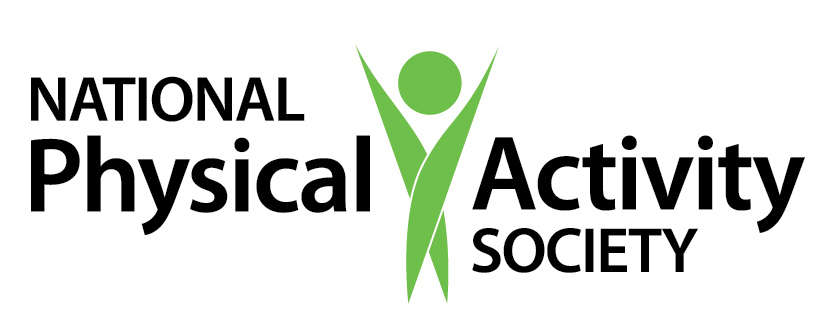 